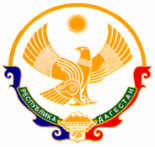 РЕСПУБЛИКА  ДАГЕСТАНОБЩЕСТВЕННАЯ ПАЛАТА ПРИ  ГЛАВЕ  ГОРОДСКОГО ОКРУГА «ГОРОД КАСПИЙСК»368300, РД, г.Каспийск, ул. Мирад.7                           т. 87(246)  5-20-68,e-mail:ddt.kasp@mail.ruПеречень учреждений, оказывающих социальные услуги в сфере ФК и спорта  в городском округе «город Каспийск»ДЮСШ «Олимп»РДЮСШОР по боксу олимпийского резерваДЮСШ ДЮСШ «Энергия»Председатель Общественной палаты                                               Г.М. Селимханова